Міністерство освіти і науки УкраїниСхідноєвропейський національний університет імені Лесі УкраїнкиНаукове товариство аспірантів і студентів 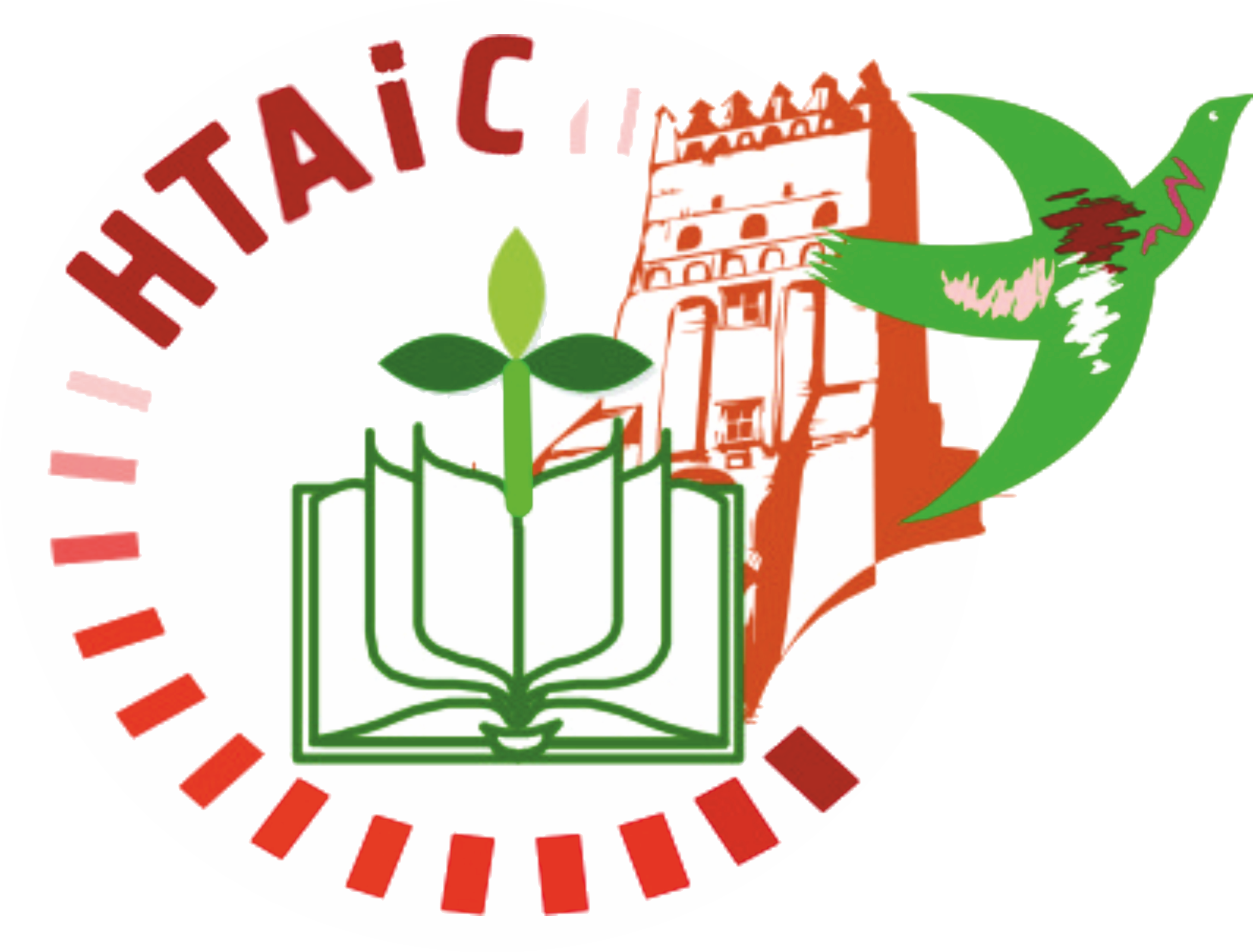       Інформаційний лист                                Запрошуємо Вас взяти участь у              XІV Міжнародній науково-практичній конференції      студентів, аспірантів та молодих вчених«Молода наука Волині: пріоритети та перспективи досліджень»,                                                     яка відбудеться 12-13 травня 2020 року                                                              у Східноєвропейському національному університеті                                                         імені Лесі УкраїнкиНапрями роботи конференції за галузями знань:Освіта/ПедагогікаКультура і мистецтвоГуманітарні наукиБогослов’яСоціальні та поведінкові наукиЖурналістикаУправління та адмініструванняПравоБіологіяПриродничі наукиМатематика та статистикаІнформаційні технологіїМеханічна інженеріяЕлектрична інженеріяАвтоматизація та приладобудуванняХімічна та біоінженеріяЕлектроніка та телекомунікаціїВиробництво та технологіїАрхітектура та будівництвоАграрні науки та продовольствоВетеринарна медицинаОхорона здоров’яСоціальна роботаСфера обслуговуванняВоєнні науки, національна безпека, безпека державного кордонуЦивільна безпекаТранспортПублічне управління та адмініструванняМіжнародні відносиниДля участі у конференції Вам необхідно до 31 березня 2020 р. заповнити онлайн анкету-заявку та надіслати на електронну адресу оргкомітету mnv@eenu.edu.ua тези, відскановану квитанцію про оплату із платіжними даними (скріншот з позначкою «оплачено» не приймається),  відгук наукового керівника (для одноосібних тез студентів та аспірантів).Файли мають бути названі  прізвищем та ініціалами першого автора українськими літерами:Петренко І.І._тези.doc; Петренко І.І._квитанція.pdf (або jpeg); Петренко І.І._відгук.pdf (або jpeg).	Матеріали конференції будуть розміщені на web-сторінці НТАіС до її початку.Сертифікат учасника конференції можна отримати лише під час реєстрації, до початку пленарного засідання.	Організаційний внесок – 150 грн. 	Кошти для участі у конференції необхідно перерахувати на картку ПриватБанку номер 5168  7573  4102  4133, отримувач Киричук Ольга Миколаївна, з приміткою «Оргвнесок (прізвище автора)».Оплата готівкою оргкомітетом не приймається.ВИМОГИ  ДО ПУБЛІКАЦІЙ	Тези доповідей до 3 сторінок приймаються до видання українською та англійською мовами. Шрифт Times New Roman, кегль 14, міжрядковий інтервал 1,5, усі поля – . Тези повинні включати такі блоки: 1) постановка проблеми; 2) мета дослідження; 3) результати дослідження; 4) висновки.Список літератури друкується у кінці тексту в алфавітному порядку, посилання на джерело та сторінки наводяться у тексті у квадратних дужках через кому, наприклад: [3, 21].Матеріали конференції друкуватимуться в авторській редакції. За науковий зміст та якість поданих матеріалів відповідальність несуть автори. Матеріали, котрі не відповідають вказаним вимогам, надіслані без заповненої заявки та без належного підтвердження оплати або подані пізніше встановленого терміну, оргкомітетом розглядатися не будуть.    Тези вважаються прийнятими до друку у разі отримання автором листа-підтвердження від оргкомітету. ЗРАЗОК ОФОРМЛЕННЯ ТЕЗПетренко І. І. – студент 1 курсу факультету хімії, екології та фармації СНУ імені Лесі УкраїнкиПавленко П. П. – к. е. н., доцент кафедри екології та охорони навколишнього середовища СНУ імені Лесі Українки ГРОМАДСЬКІ ОРГАНІЗАЦІЇ ЯК ІНСТИТУТ ГРОМАДЯНСЬКОГО СУСПІЛЬСТВА 	Постановка  проблеми  (Текст).	Мета дослідження  (Текст).	Результати дослідження (Текст).	Висновки (Текст).Список літератури